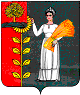 Российская Федерация Администрация сельского поселения Каверинский сельсовет Добринского муниципального района                          Липецкой области  ПОСТАНОВЛЕНИЕ07.02.2018 г.                                            с. Паршиновка			                   № 6  Об установлении норм предельной заполняемости                                              территории (помещения) в местах проведения публичного мероприятия                            на территории  сельского поселения Каверинский сельсовет         Руководствуясь представлением прокуратуры Добринского района  от 19.01.2018г. за № 19-3в-2018 «Об устранении нарушений законодательства в части обеспечения права граждан собираться мирно, без оружия, проводить собрания, митинги и демонстрации, шествия и пикетирования», в соответствии с Федеральным законом от 19.06.2004 № 54-ФЗ «О собраниях, митингах, демонстрациях, шествиях и пикетированиях», Законом Липецкой области от 2 мая 2006 года N 283-ОЗ                           (в ред. Закона Липецкой области от 12.03.2009 N 246-ОЗ), «О порядке подачи уведомления и проведения публичного мероприятия на территории Липецкой области», в целях обеспечения безопасности граждан, принимающих участие в публичных мероприятиях, сохранности объектов и помещений, которые используются для их проведения, а также недопущения нарушения прав и законных интересов граждан, не являющихся участниками публичных мероприятий, администрация сельского поселения Каверинский сельсоветПостановляет:         1. Установить, исходя из возможности беспрепятственного нахождения каждого участника публичного мероприятия, на территории (в помещении), где проводится публичное мероприятие следующие нормы предельной заполняемости территории (помещения) в местах проведения публичного мероприятия, уведомление о проведении которого подано в администрацию сельского поселения Каверинский сельсовет                        (за исключением   мест, определенных в соответствии частью 2 статьи 8 Федерального закона от 19.06.2004 № 54-ФЗ «О собраниях, митингах, демонстрациях, шествиях и пикетированиях»):         1.1. Предельная заполняемость помещения, оборудованного стационарными зрительскими местами, в местах проведения публичного мероприятия - не более количества стационарных зрительских мест.        1.2. Предельная заполняемость помещения, не оборудованного стационарными зрительскими местами, в местах проведения публичного мероприятия - не более                         1 человека на 1 квадратный метр, либо в соответствии с техническими паспортами зданий (сооружений).        1.3. Предельная заполняемость территорий у административных зданий - не более   1 человека на 3 квадратных метра.         1.4. Предельная заполняемость иной территории, за исключением территорий, указанных в пункте 1.3 настоящего постановления, - не более 1 человека на                                1 квадратный метр.        2. В зависимости от плотности пешеходных потоков и наличия ограждающих конструкций допускается снижение указанных в пункте 1 настоящего постановления норм предельной заполняемости территории (помещения) в местах проведения публичных мероприятий на 20 процентов.         3. Нормы предельной заполняемости объектов транспортной инфраструктуры в месте проведения публичного мероприятия устанавливаются администрацией сельского поселения Каверинский сельсовет отдельно для каждого публичного мероприятия с учетом требований по обеспечению транспортной безопасности и безопасности дорожного движения, предусмотренных федеральными законами и иными нормативными правовыми актами.        Расчет норм предельной заполняемости объекта транспортной инфраструктуры, имеющего в месте проведения публичного мероприятия несколько проезжих частей, осуществляется таким образом, чтобы не менее половины проезжих частей могло использоваться для движения транспорта, не используемого в публичном мероприятии.         4. Нормы предельной заполняемости территории (помещения) в местах проведения публичного мероприятия на объектах культурного наследия (памятники истории и культуры) устанавливаются администрацией сельского поселения Каверинский сельсовет отдельно для каждого публичного мероприятия по согласованию с исполнительным органом государственной власти Липецкой области, уполномоченным осуществлять государственный контроль в области сохранения, использования, популяризации и государственной охраны объектов культурного наследия.      5. Настоящее постановление вступает в силу после его официального опубликования  и подлежит опубликованию на официальном сайте администрации  сельского поселения Каверинский сельсовет.     6. Контроль за   исполнением постановления оставляю за собой.Глава администрациисельского поселения Каверинский сельсовет                                                                          В.Г.Яковлев